Social Skills – Teacher Note: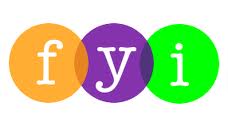 Your student just completed a social skills lesson.  The topic was:Emotional Regulation Skills – What Should I Do About Worries?  Your knowledge of this lesson may help you to help your student generalize the skills to other environments.  What he/she learned:Different kinds of worries (grades, friends, school, etc.)Strategies to try:Talk to an adultMake a worry boxDo something that makes him/her feel goodTry exerciseFigure out how to solve the problemLet it goYour student received a Lesson Summary magnet: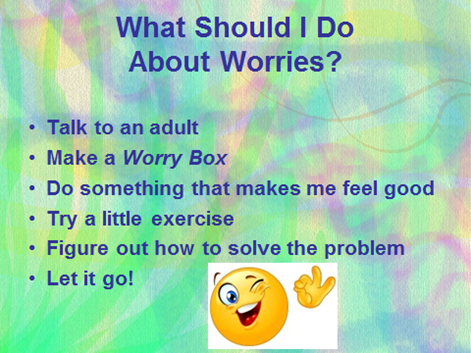 If you have a moment…Email ____________________ with any information that might help your student for the next lesson on ________________________________.  THANK YOU!